Blues Association of South East Qld Inc. IA17368 PO Box 1072, Indooroopilly Centre Q 4068https://www.baseq.org.au/Email: secretary@baseq.org.au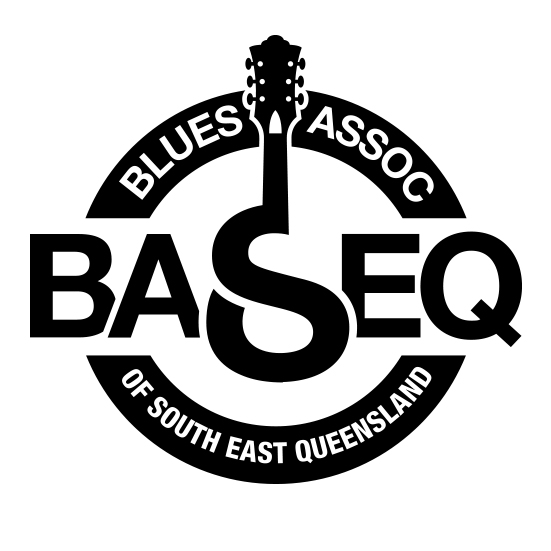 NOMINATION FORMFOR ELECTION TO THE COMMITTEE of the 
BLUES ASSOCIATION OF SOUTH EAST QUEENSLAND lnc (BASEQ)   ANNUAL GENERAL MEETING to be held at 11.00am on 25th of                                       September, 2022 at The Royal Mail Hotel, 92 Brisbane Terrace Goodna QLD 4300(Please ensure all three sections are completed for your nomination to be accepted)   I propose: ______________________________ (Name), (Nominees must be current financial members of the Blues Association of SEQ)   For election to the position of______________________________   (President, 
Vice President, Secretary, Treasurer, or General Committee)   Nominee’s signature _______________________   Proposed by: ____________________________ (Name)
(Proposer must be current financial members  of the Blues Association of  SEQ) 
Proposer’s signature_________________________ Date________Seconded by: ____________________________ (Name), (Seconder must be current financial member of the Blues Association of SEQ).  
Seconder's signature ________________________ Date_________  All nominations must be received by the Blues Association of South East Queensland lnc (BASEQ) 
no later than 11:59pm, Wednesday 21th September, 2022. Either via post (address above), 
or emailed to Secretary. These will be posted on our website and displayed at 
The Royal Mail Hotel, 92 Brisbane Terrace Goodna QLD 4300 14 days prior to AGM.   Email: secretary@baseq.org.au 